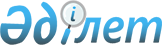 О переименовании переулка в селе Тегистик Темирбекского сельского округа Байзакского районаРешение акима Темирбекского сельского округа Байзакского района Жамбылской области от 2 ноября 2022 года № 20. Зарегистрировано в Министерстве юстиции Республики Казахстан 8 ноября 2022 года № 30462
      В соответствии со статьей 35 Закона Республики Казахстан "О местном государственном управлении и самоуправления в Республике Казахстан", подпунктом 4) статьи 14 Закона Республики Казахстан "Об административно-территориальном устройстве Республики Казахстан", на основании заключения областной ономастической комиссии при акимате Жамбылской области от 29 декабря 2021 года и с учетом мнения населения соответствующей территории, РЕШИЛ:
      1. Переименовать переулок Бошай би на улицу Алаш в селе Тегистик Темирбекского сельского округа Байзакского района.
      2. Контроль за исполнением настоящего решения оставляю за собой.
      3. Настоящее решение вводится в действие по истечении десяти календарных дней после дня его первого официального опубликования.
					© 2012. РГП на ПХВ «Институт законодательства и правовой информации Республики Казахстан» Министерства юстиции Республики Казахстан
				
      Аким Темирбекского 

      сельского округа 

А. Утебаев
